附件5长春人文学院微信认证申请表（试行）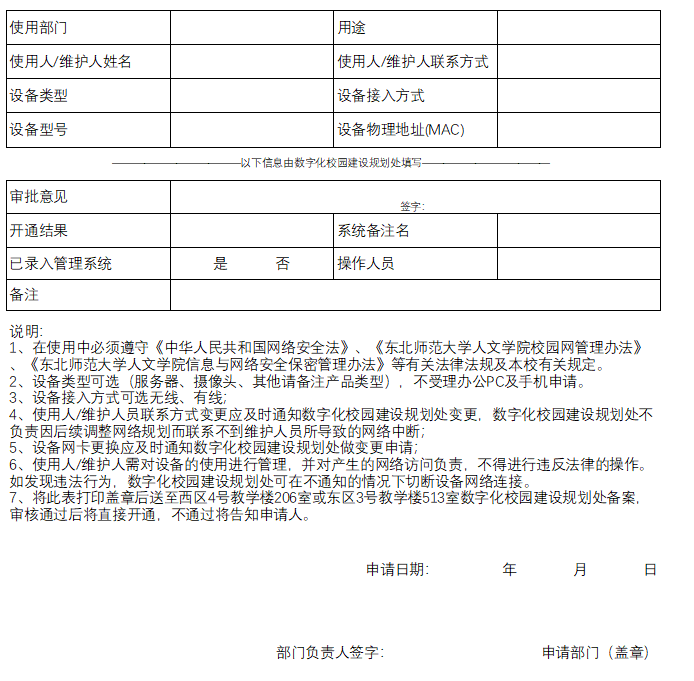 